Załącznik Nr 9 do SWZ
Nr sprawy 108/2021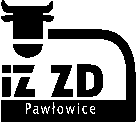 OŚWIADCZENIE 
o posiadaniu autoryzowanego serwisuOświadczam, iż posiadam/y autoryzowany serwis potwierdzony przez producenta urządzeń chłodniczych ………………………………………………………………………(nazwa producenta) 
na terenie Polski.………………………………………………Podpis elektroniczny osoby upoważnionej